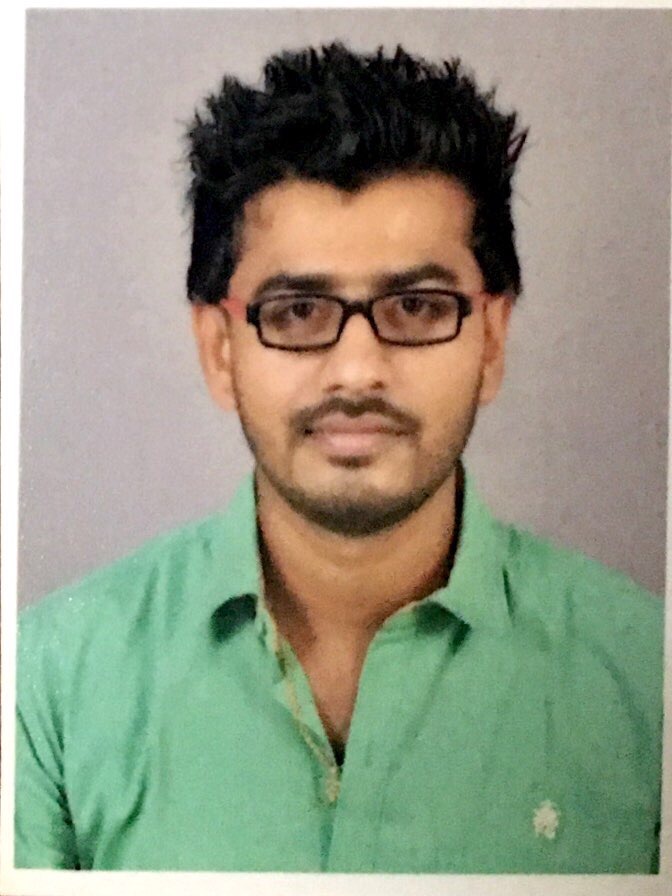 ObjectiveA motivated, results-focused professional, over 3 years of experience in Marketing, Operation Management, Event Management, administrative duties and seeking an opportunity to utilize skills, and education to contribute to employer objectives, profitability, and success with a company offering potential for challenge and growth.Core CompetenciesBusiness Development		Operations Management 	   Negotiation		            Employee communication 	Event Management 		  AdministrationClient Relationship 		Team Building 		  Training & Development        Risk Management			Employee engagement	  Database ManagementVendor Management		Marketing Strategies 	               Confidential RecordkeepingProfessional ExperienceMadhuban Graphics, MangaloreDesignation – Marketing Executive/Operations SupervisorDuration – January 2014 – Till DateKey Responsibilities-Responsible for handling the entire spectrum of printing and advertising activities.Identified ways to increase sales of client products and services.Worked with clients to determine realistic marketing budgets.Managed customer relations efforts for each client.Developed and implemented strategic marketing plans and tracked results.Maintained close client communications while clearly defining marketing objectives. Provided support to the marketing manager and other key team players.Devised effective ways to increase client sales.Responded to client inquiries.Calling up customers and advising them of new promotions that the company has.    Delivering new proposals and pitches to a wide range of clients.     Reporting on the effectiveness of various marketing campaigns                Developing great client relationships that foster long term partnership and success.    Establishing specific marketing briefs with clients from different sectors.     Meeting with potential clients face to face to promote the company’s services.FROLIX – the fun run.Designation: Event Manager/Managing PartnerDuration: May 2011-till dateKey Responsibilities- Event ManagerResponsible for revenue generation and also encouraging repeat business. Working closely with exhibition organizers, stand designers and contractors. Developing, implementing and managing events. Organizing trade fairs, conferences, away days, product launches. Managing all group rooms and banqueting processes and procedures. Liaising with clients at a high level. Overseeing procurement of catering, audiovisual, security & rental needs. Managing relationships with sponsors. Preparing delegate packs and promotional material. Maintaining a calendar of events for effective long term planning & management. Supervising & coordinate the activities of personnel, subcontractors & vendors. In charge of accommodation, schedules, travel, day plans and registration procedures.Conducted research to identify new opportunities for bringing about innovation in events.Discussed specific requirements and expectations concerning the event with clients.Managed and developed a strategic plan of action to ensure that the cost of the event remains under the pre-determined budget.Searched and negotiated suitable venues or locations as per the requirement and budgetary constraints of client.Carried out all the functions as per legal guidelines and regulations.Worked on determining a suitable layout and theme for the event as per client’s specifications.Facilitated communication with professionals, including venue management, stand designers, caterers, contractors and equipment rentals to ensure efficient running of an event.Trained new and existing staff prior to the event so that all operations and duties were executed smoothly and as per clients’ guidelines.Educational QualificationsITSkillsCompleted Computer Basic Course from NIIT Institute, Mangalore.Excellent MS- office operation skills for all MS Office ApplicationInternet Usage skillsProfessional and other achievementsAppreciated for consistently achieving targets and recognized by clients for customer service satisfaction.Elected as the NSS Secretary of the college (in BBM 2ndyr.)  Captain of cricket team in college.Event Organizer/ coordinator for inter-college events.Conducted several intercollegiate fests in college.Took part in state level Cultural competitions held at Mysore, Bidar, Bellary (in BBM) and won awards.As an extracurricular activity, dancing being my primary hobby, took part in several dance competitions, dance shows and I choreograph Dance, Mime Shows, Dramas, Mad ads too. I hereby confirm that the information provided above is true to the best of my knowledge.Board/UniversityYr. of PassingPercentageMBA(HR & marketing)KSOU201470%B.B.MMangalore University201156%HSCMangalore University200873%SSCMangalore University200668%